Références de Vicky Cloutierdisponibles aux bibliothèques de Trois-RivièresSuite à la conférence de Vicky Cloutier intitulée « Épurer sa vie » et à l’atelier pratique avec Daniel Moquin, voici les livres disponibles à l’une ou l’autre des bibliothèques municipales. Voici les codes utilisés :	-  ML : Maurice Loranger, secteur Cap 	- GL : Gatien Lapointe, centre-ville TR	- LF : La Franciade, secteur St-Louis-de-France 	- SR : Simone L-Roy, secteur Pointe-du-Lac 	- AP : Aline Piché, secteur Trois-Rivières=Ouest Johnson, Béa : Zéro déchet. Numérique et papier (N+P)	ML GL SR AP  640.286J66zKondo, Marie : Ranger inspire la joie. N+P	ML GL LF SR AP 648.8 K82r Magnusson, Elisabeth : Mettez de l’ordre dans votre vie.   	ML GL AP 648.5 m199m Simard, Elisabeth : Vivre simplement. N+P	ML GL SR AP 646.7 S588vThomas, Geralin : Désencombrez votre maison – 200 trucs et astuces. P	ML GL LF SR AP 648.8T456c 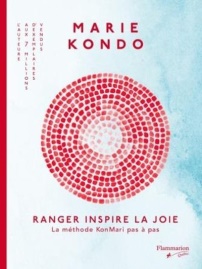 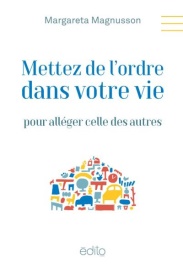 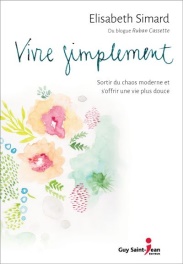 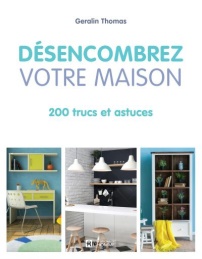 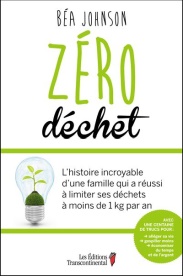 Non disponibles : le livre de Legault, Sophie : Vaincre le désordre sans sa tête et dans sa maison et le documentaire The Minimalists. 	